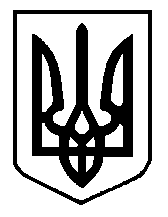 ГАННІВСЬКИЙ ЛІЦЕЙПЕТРІВСЬКОЇ СЕЛИЩНОЇ РАДИ ОЛЕКСАНДРІЙСЬКОГО РАЙОНУКІРОВОГРАДСЬКОЇ ОБЛАСТІНАКАЗ03.01.2024                                                                                                    № 6с. ГаннівкаПро створення комісії для розслідування ймовірного випадку булінгу Відповідно Конституції України, Конвенції ООН про права дитини, Законів України «Про повну загальну середню освіту», «Про освіту», «Про охорону дитинства», «Про внесення змін до деяких законодавчих актів України щодо протидії булінгу (цькуванню)», Концепції Нова українська школа, наказу Міністерства освіти і науки України від 28.12.2019 №1646 «Деякі питання реагування на випадки булінгу (цькування) та застосування заходів виховного впливу в закладах освіти. Порядку реагування на випадки булінгу (цькування)», зареєстрованого у Міністерстві юстиції України 03 лютого 2020 р. за №111/34394, наказу МОН від 22.05.2018 №509 «Про затвердження Положення про психологічну службу у системі освіти України», наказу МОН від 26.02.2020 №293 «Про затвердження плану заходів, спрямованих на запобігання та протидію булінгу (цькуванню) в закладах освіти», наказу МОНУ від 20.03.2020 №420 «Про внесення змін до наказу Міністерства освіти і науки України від 26 лютого 2020 року №293», листа МОНУ від 29.01.2019 №1/11-881 «Рекомендації для закладів освіти щодо застосування норм Закону України «Про внесення змін до деяких законодавчих актів України щодо протидії булінгу (цькуванню)» від 18 грудня 2018 р. №2657-VIII», листа Міністерства освіти і науки України №1/12702-23 від 24.08.23 року «Щодо організації виховного процесу в закладах освіти у 2023/2024 навчальному році», з метою забезпечення конституційних прав учнів, запобігання проявів  жорстокого ставлення до дітей, приниження їх честі і гідності, виявлення та протидії булінгу серед учасників освітнього процесу, швидкого реагування на такі випадки та з метою розслідування ймовірного випадку булінгу, що стався між  учнями 4 класу, Севастьяновим Максимом, Бакуном Михайлом та Макарук Олекандром, учень 3 класу, Володимирівської філії Ганнівського ліцею НАКАЗУЮ:Створити комісію по розслідування ймовірного випадку булінгу, що стався між  учнями у складі:голова комісії: Міщенко М.І. – завідувач філії;секретар : Іванова О.В. Члени комісії:- Погорєла Т.М. – заступник завідувача фіілії з НВР;- Ткач А.Е. – практичний психолог;- Гирик В.І. - класний керівник 3 класу;- Швед Ю.А. - класний керівник 4 класуГолові комісії:провести комісійне розслідування ймовірного випадку булінгу, що стався між  учнями 4 класу, Севастьяновим Максимом, Бакуном Михайлом та Макарук Олекандром, учень 3 класу, Володимирівської філії Ганнівського ліцею;до роботи комісії залучити батьків, чиї діти причетні до випадків булінгу (булер, постраждалий);до роботи комісії залучити представника поліції та служби у справах дітей;надати у триденний термін протокол засідання комісії опорному закладу та поліції.Контроль за виконанням даного наказу залишаю за собою. Директор                                                                       Ольга КАНІВЕЦЬЗ наказом ознайомлені:                                                           М.МіщенкоО.ІвановаТ.ПогорєлаА.ТкачВ.ГирикЮ.Швед